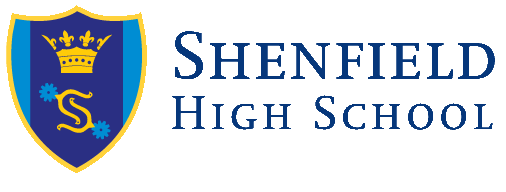 HOME/SCHOOL/STUDENT AGREEMENT______________________________NAME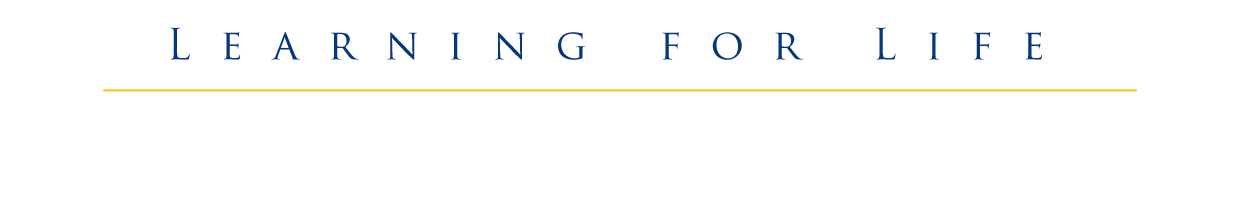 During the time our students are with us at Shenfield High School, we believe that it is very important that a spirit of trust and co-operation is built up between members of staff, parents and students.  This agreement sets out some of the specific ways in which we can all play our part to achieve this positive atmosphere.  This agreement expresses the willingness and commitment of all concerned to work together for the benefit of all students in our school.To demonstrate this commitment, each party is asked to read and sign this agreement.As staff of Shenfield High School, we will do our best to:provide an ordered, caring and supportive environment which celebrates diversity and equality.  We will also provide for the academic, social, physical and personal development of each individual;provide a full and balanced curriculum which, as far as is possible, allows each student to excel and to develop their interests further;promote high standards of work and behaviour and build on students’ natural curiosity, initiative and talents;set regular and appropriate homework with clear guidance and a realistic timescale for completion;set minimum expected grades and challenging but achievable targets for each student and regularly share and explain these with parents/carers and students;keep students and parents/carers informed about school affairs and provide parents/carers with records and information about their child’s educational progress and general development; give parents/carers regular opportunities for meetings with teachers and be available, by appointment, at other times when concerns or questions arise;keep parents/carers fully informed about important school matters through letters home, the school’s website and the newsletter;listen to concerns and complaints and respond to them efficiently, promptly and sensitively;have high expectations of ourselves and students, acting as appropriate role models;treat students and each other with fairness, courtesy and consideration.As a student at Shenfield High School, I will do my best to:listen attentively and respect the learning needs of others;take advantage of opportunities offered, both educational and extra-curricular;act as a reliable messenger between home and school;take care of school buildings and equipment, helping to keep the environment attractive and free of litter;have the correct equipment every day so I am fully prepared for my learning;learn from any mistakes I make and accept the consequences of my actions;be polite to other people in school and also in the community; behave in an honest and sensible manner, showing respect for the fabric of the school and for my own and other people’s property;approach all aspects of school life with a growth mindset and a positive attitude to learning;consistently attend school punctually;work hard in lessons to develop my ability further and endeavour to meet and exceed targets;keep my computer password confidential and use the school’s computer systems according to the rules and guidance; when using the internet I will always follow teachers’ instructions.As a parent/guardian, I will do my best to:encourage my child to take advantage of opportunities offered, both educational and extra-curricular;support all the policies and strategies that the school uses to keep a positive working atmosphere;to ensure that communication with school staff is professional and respectful;encourage my child to be positive about all aspects of school, including homework and the many other opportunities offered;ensure that my child attends school consistently and punctually, providing school with a note to cover any absence; recognising the incurrence of a fine for term time holidays;ensure that my child wears full school uniform, takes pride in their appearance, and brings the correct equipment for each day;monitor my child’s on-going progress via Go4Schools;inform the school of any known concerns about my child’s education, attend meetings at school to discuss progress, to learn about the work of the school and regularly update school of any factors which may affect my child’s performance or participation.HOME/SCHOOL/STUDENT AGREEMENTWe will endeavour to do our best to keep to this agreementSigned ______________________________________________                                       Ms C Herman                                              Headteacher on behalf of staff  Signed _______________________________________________                                       Parent/Guardian    Signed ________________________________________________            StudentDate __________________________________________________HOME/SCHOOL/STUDENT AGREEMENTWe will endeavour to do our best to keep to this agreementSigned ______________________________________________                                       Ms C Herman                                              Headteacher on behalf of staff  Signed _______________________________________________                                       Parent/Guardian    Signed ________________________________________________            StudentDate __________________________________________________HOME/SCHOOL/STUDENT AGREEMENTStudent’s Name _____________________________________________Form ____________________________